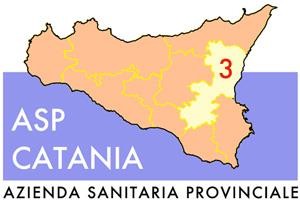 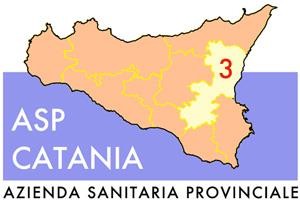 Ufficio del Commissario Ad ActaAI SENSI DELL’ART. 46 DPR 28/12/2000 N. 445 DICHIARONOME …………………………………...……….. COGNOME ……..………………………............................DI ESSERE NATO/A A ………..…………….…………………. IL …………………………......……..............DOMICILIO ……………………………………………………………………………………………….……...DOC. RICONOSCIMENTO N°………………………… RILASCIATO DA…………………..…..……………DATA RILASCIO……………….……………………… DATA SCADENZA …..…….……………………….EMAIL ……………………………………………….…... CELLULARE …..………….……….………………ACCONSENTE ai sensi e per gli effetti degli artt. 13 e 23 del D. L.gs. n. 196/2003, con la sottoscrizione del presente mo- dulo, al trattamento dei dati personali.Firma del dichiarante………..……………………………………………Il sopraindicato dichiarante ha eseguito in data odierna alle ore………………...………Presso ASP VALVERDE- via Seminara n 5   il test antigenico rapido che ha dato esito:NEGATIVOPOSITIVOCatania, … . . /01/2021…………	Il Medico esecutore…………………...…………………Pagina 1 di 1ASP Catania - Via S. Maria La Grande, 5 (95124) CataniaCodice Fiscale  e  Partita  IVA 04721260877